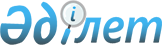 Об установлении карантина на территории села Трофимовка Жанакурлысского сельского округа района Тереңкөл
					
			Утративший силу
			
			
		
					Решение акима Жанакурлысского сельского округа района Тереңкөл Павлодарской области от 23 сентября 2020 года № 7. Зарегистрировано Департаментом юстиции Павлодарской области 23 сентября 2020 года № 6954. Утратило силу решением акима Жанакурлысского сельского округа района Тереңкөл Павлодарской области от 16 ноября 2020 года № 9 (вводится в действие со дня его первого официального опубликования)
      Сноска. Утратило силу решением акима Жанакурлысского сельского округа района Тереңкөл Павлодарской области от 16.11.2020 № 9 (вводится в действие со дня его первого официального опубликования).
      В соответствии с пунктом 2 статьи 35 Закона Республики Казахстан от 23 января 2001 года "О местном государственном управлении и самоуправлении в Республике Казахстан", подпунктом 7) статьи 10-1 Закона Республики Казахстан от 10 июля 2002 года "О ветеринарии" и на основании представления главного государственного ветеринарно-санитарного инспектора района Тереңкөл от 20 сентября 2020 года № 1-13/124, аким Жанакурлысского сельского округа РЕШИЛ:
      1. В связи с выявлением высокопатогенного гриппа птиц установить карантин на территории села Трофимовка Жанакурлысского сельского округа района Тереңкөл.
      2. Контроль за исполнением настоящего решения оставляю за собой.
      3. Настоящее решение вводится в действие со дня его первого официального опубликования.
					© 2012. РГП на ПХВ «Институт законодательства и правовой информации Республики Казахстан» Министерства юстиции Республики Казахстан
				
      Аким Жанакурлысского сельского округа 

К. Абсалямов
